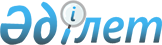 Об утверждении бюджета города Мамлютка Мамлютского района Северо-Казахстанской области на 2020-2022 годыРешение маслихата Мамлютского района Северо-Казахстанской области от 31 декабря 2019 года № 63/2. Зарегистрировано Департаментом юстиции Северо-Казахстанской области 9 января 2020 года № 5801.
      Сноска. Вводится в действие с 01.01.2020 в соответствии с пунктом 7 настоящего решения.
      В соответствии статьи 9-1, пунктом 2 статьи 75 Бюджетного кодекса Республики Казахстан от 4 декабря 2008 года, пунктом 2-7 статьи 6 Закона Республики Казахстан от 23 января 2001 года "О местном государственном управлении и самоуправлении в Республике Казахстан" маслихат Мамлютского района Северо-Казахстанской области РЕШИЛ:
      1. Утвердить бюджет города Мамлютка Мамлютского района Северо-Казахстанской области на 2020-2022 годы согласно приложениям 1, 2 и 3 соответственно к настоящему решению, в том числе на 2020 год в следующих объемах:
      1) доходы –832946,9 тысяч тенге:
      налоговые поступления – 27057 тысяч тенге;
      неналоговые поступления – 141 тысяча тенге;
      поступления от продажи основного капитала – 0 тысяч тенге;
      поступления трансфертов – 805748,9 тысяч тенге;
      2) затраты – 835865,9 тысяч тенге;
      3) чистое бюджетное кредитование – 0 тысяч тенге: 
      бюджетные кредиты – 0 тысяч тенге;
      погашение бюджетных кредитов – 0 тысяч тенге;
      4) сальдо по операциям с финансовыми активами – 0 тысяч тенге;
      приобретение финансовых активов – 0 тысяч тенге;
      поступление от продажи финансовых активов государства – 0 тысяч тенге;
      5) дефицит (профицит) бюджета – - 2919 тысяч тенге;
      6) финансирование дефицита (использование профицита) бюджета – 2919 тысяч тенге;
      поступления займов – 0 тысяч тенге;
      погашение займов – 0 тысяч тенге;
      используемые остатки бюджетных средств – 2919 тысяч тенге.
      Сноска. Пункт 1 в редакции решения маслихата Мамлютского района Северо-Казахстанской области от 25.06.2020 № 73/5 (вводится в действие с 01.01.2020); от 15.12.2020 № 80/2 (вводится в действие с 01.01.2020).


      2. Установить, что доходы бюджета города районного значения на 2020 год формируются в соответствии с Бюджетным кодексом Республики Казахстан за счет следующих налоговых поступлений:
      1) индивидуальный подоходный налог по доходам, подлежащим обложению самостоятельно физическими лицами, у которых на территории города районного значения расположено заявленное при постановке на регистрационный учет в органе государственных доходов:
      место нахождения – для индивидуального предпринимателя, частного нотариуса, частного судебного исполнителя, адвоката, профессионального медиатора;
      место жительства – для остальных физических лиц;
      2) налог на имущество физических лиц по объектам обложения данным налогом, находящимся на территории города районного значения;
      3) земельный налог на земли населенных пунктов с физических и юридических лиц по земельным участкам, находящимся на территории города районного значения;
      4) налог на транспортные средства:
      с физических лиц, место жительства которых находится на территории города районного значения;
      с юридических лиц, место нахождения которых, указываемое в их учредительных документах, располагается на территории города районного значения;
      5) плата за размещение наружной (визуальной) рекламы:
      на открытом пространстве за пределами помещений в городе районного значения;
      в полосе отвода автомобильных дорог общего пользования, проходящих через территории города районного значения;
      на открытом пространстве за пределами помещений вне населенных пунктов и вне полосы отвода автомобильных дорог общего пользования.
      3. Неналоговыми поступлениями в бюджеты города районного значения являются:
      1) штрафы, налагаемые акимами городов районного значения за административные правонарушения;
      2) добровольные сборы физических и юридических лиц;
      3) доходы от коммунальной собственности города районного значения (коммунальной собственности местного самоуправления):
      поступления части чистого дохода коммунальных государственных предприятий, созданных по решению аппарата акима города районного значения;
      доходы на доли участия в юридических лицах, находящиеся в коммунальной собственности города районного значения (коммунальной собственности местного самоуправления);
      доходы от аренды имущества коммунальной собственности города районного значения (коммунальной собственности местного самоуправления);
      другие доходы от коммунальной собственности города районного значения (коммунальной собственности местного самоуправления);
      4) другие неналоговые поступления в бюджеты города районного значения.
      4. Поступлениями в бюджеты города районного значения от продажи основного капитала являются деньги от продажи государственного имущества, закрепленного за государственными учреждениями, финансируемыми из бюджета города районного значения.
      5. Учесть в бюджете города Мамлютка Мамлютского района на 2020 год целевые текущие трансферты выделяемые из областного бюджета на средний ремонт внутрипоселковых дорог города Мамлютка в сумме 75000 тысяч тенге. 
      5-1.Учесть в бюджете объемы целевых текущих трансфертов передаваемых из областного бюджета в бюджет города Мамлютка Мамлютского района Северо-Казахстанской области на 2020 год, в сумме 674575,9 тысяч тенге.
      Сноска. Решение дополнено пунктом 5-1 в соответствии с решением маслихата Мамлютского района Северо-Казахстанской области от 10.04.2020 № 67/3 (вводится в действие с 01.01.2020); в редакции решения маслихата Мамлютского района Северо-Казахстанской области от 25.06.2020 № 73/5 (вводится в действие с 01.01.2020); от 15.12.2020 № 80/2 (вводится в действие с 01.01.2020).


      5-2. Направить свободные остатки бюджетных средств, сложившихся на 1 января 2020 года в сумме 2919 тысяч тенге на расходы по бюджетным программам, согласно приложению 4.
      Сноска. Решение дополнено пунктом 5-2 в соответствии с решением маслихата Мамлютского района Северо-Казахстанской области от 10.04.2020 № 67/3 (вводится в действие с 01.01.2020).


      6. Учесть в бюджете субвенцию, передаваемую из районного бюджета в бюджет города районного значения на 2020 год, в сумме 131173 тысяч тенге.
      7. Настоящее решение вводится в действие с 1 января 2020 года. Бюджет города Мамлютка Мамлютского района Северо-Казахстанской области на 2020 год
      Сноска. Приложение 1 в редакции решения маслихата Мамлютского района Северо-Казахстанской области от 25.06.2020 № 73/5 (вводится в действие с 01.01.2020); от 15.12.2020 № 80/2 (вводится в действие с 01.01.2020). Бюджет города Мамлютка Мамлютского района Северо-Казахстанской области на 2021 год Бюджет города Мамлютка Мамлютского района Северо-Казахстанской области на 2022 год Направление свободных остатков бюджетных средств, сложившихся на 1 января 2020 года 
      Сноска. Решение дополнено приложением 4 в соответствии с решением маслихата Мамлютского района Северо-Казахстанской области от 10.04.2020 № 67/3 (вводится в действие с 01.01.2020).
					© 2012. РГП на ПХВ «Институт законодательства и правовой информации Республики Казахстан» Министерства юстиции Республики Казахстан
				
      Председатель сессии маслихата 
Мамлютского района 
Северо-Казахстанской области 

М. Линник

      Секретарь маслихата 
Мамлютского района 
Северо-Казахстанской области 

Р. Нурмуканова
Приложение 1
к решению маслихата
Мамлютского района
Северо-Казахстанской области
от 31 декабря 2019 года № 63/2
Категория
Категория
Категория
Наименование
Сумма, тысяч тенге
Класс
Класс
Наименование
Сумма, тысяч тенге
Подкласс
Наименование
Сумма, тысяч тенге
1
2
3
4
5
1) Доходы
832946,9
1
Налоговые поступления
27057
01
Подоходный налог
5580
2
Индивидуальный подоходный налог
5580
04
Налоги на собственность
21477
1
Налоги на имущество
276
3
Земельный налог
2480
4
Налог на транспортные средства
18721
2
Неналоговые поступления
141
01
Доходы от государственной собственности
141
5
Доходы от аренды имущества, находящегося в государственной собственности
141
3
Поступления от продажи основного капитала
0
4
Поступления трансфертов
805748,9
02
Трансферты из вышестоящих органов государственного управления
805748,9
3
Трансферты из районного (города областного значения) бюджета
805748,9
Функциональная группа
Функциональная группа
Функциональная группа
Наименование
Сумма, тысяч тенге
Администратор бюджетных программ
Администратор бюджетных программ
Наименование
Сумма, тысяч тенге
Программа
Наименование
Сумма, тысяч тенге
1
2
3
4
5
2) Затраты
835865,9
01
Государственные услуги общего характера
37227,2
124
Аппарат акима города районного значения, села, поселка,сельского округа
37227,2
001
Услуги по обеспечению деятельности акима города районного значения, села, поселка, сельского округа
33908
022
Капитальные расходы государственного органа
3319,2
07
Жилищно-коммунальное хозяйство
192133,5
124
Аппарат акима города районного значения, села, поселка, сельского округа
192133,5
008
Освещение улиц в населенных пунктах
52790,2
010
Содержание мест захоронений и погребение безродных
64
011
Благоустройство и озеленение населенных пунктов
138912,3
014
Организация водоснабжения населенных пунктов
367
12
Транспорт и коммуникации
606505,2
124
Аппарат акима города районного значения, села, поселка, сельского округа
606505,2
013
Обеспечение функционирования автомобильных дорог в городах районного значения, селах, поселках, сельских округах
73037,3
045
Капитальный и средний ремонт автомобильных дорог в городах районного значения, селах, поселках, сельских округах
533467,9
3) Чистое бюджетное кредитование
0
Бюджетные кредиты
0
06
Социальная помощь и социальное обеспечение
0
124
Аппарат акима города районного значения, села, поселка, сельского округа
0
045
Капитальный и средний ремонт автомобильных дорог в городах районного значения, селах, поселках, сельских округах
0
5
Погашение бюджетных кредитов
0
4) Сальдо по операциям с финансовыми активами
0
Приобретение финансовых активов
0
 6
Поступления от продажи финансовых активов государства
0
5) Дефицит (профицит) бюджета
-2919
6) Финансирование дефицита (использование профицита ) бюджета
2919
7
Поступления займов
0
16
Погашение займов
0
Категория
Категория
Категория
Наименование
Сумма, тысяч тенге
Класс
Класс
Наименование
Сумма, тысяч тенге
Подкласс
Наименование
Сумма, тысяч тенге
8 
Используемые остатки бюджетных средств
2919
01
Остатки бюджетных средств
 2919
1
Свободные остатки бюджетных средств
 2919Приложение 2 
к решению маслихата 
Мамлютского района 
Северо-Казахстанской области 
от 31 декабря 2019 года № 63/2
Категория
Категория
Категория
Наименование
Сумма, тысяч тенге
Класс
Класс
Наименование
Сумма, тысяч тенге
Подкласс
Наименование
Сумма, тысяч тенге
1
2
3
4
5
1) Доходы
77775
1
Налоговые поступления
27198
01
Подоходный налог
5580
2
Индивидуальный подоходный налог
5580
04
Налоги на собственность
21618
1
Налоги на имущество
662
3
Земельный налог
4522
4
Налог на транспортные средства 
16434
3
Поступления от продажи основного капитала
0
4
Поступления трансфертов
50577
02
Трансферты из вышестоящих органов государственного управления
50577
3
Трансферты из районного (города областного значения) бюджета
50577
Функциональная группа
Функциональная группа
Функциональная группа
Наименование
Сумма, тысяч тенге
Администратор бюджетных программ
Администратор бюджетных программ
Наименование
Сумма, тысяч тенге
Программа
Наименование
Сумма, тысяч тенге
1
2
3
4
5
2) Затраты
77775
01
Государственные услуги общего характера
32284
124
Аппарат акима города районного значения, села, поселка,сельского округа
32284
001
Услуги по обеспечению деятельности акима города районного значения, села, поселка, сельского округа
32284
07
Жилищно-коммунальное хозяйство
16338
124
Аппарат акима города районного значения, села, поселка, сельского округа
16338
008
Освещение улиц в населенных пунктах
11001
010
Содержание мест захоронений и погребение безродных 
67
011
Благоустройство и озеленение населенных пунктов
5270
12
Транспорт и коммуникации
29153
124
Аппарат акима города районного значения, села, поселка, сельского округа
29153
013
Обеспечение функционирования автомобильных дорог в городах районного значения, селах, поселках, сельских округах
29153
3) Чистое бюджетное кредитование
0
Бюджетные кредиты
0
5
Погашение бюджетных кредитов
0
4) Сальдо по операциям с финансовыми активами
0
Приобретение финансовых активов
0
 6
Поступления от продажи финансовых активов государства
0
5) Дефицит (профицит) бюджета
0
6) Финансирование дефицита (использование профицита) бюджета
0
7
Поступления займов
0
16
Погашение займов
0
Категория
Категория
Категория
Наименование
Сумма, тысяч тенге
Класс
Класс
Наименование
Сумма, тысяч тенге
Подкласс
Наименование
Сумма, тысяч тенге
8 
Используемые остатки бюджетных средств
0
01
Остатки бюджетных средств
 0
1
Свободные остатки бюджетных средств
 0Приложение 3 
к решению маслихата 
Мамлютского района 
Северо-Казахстанской области 
от 31 декабря 2019 года № 63/2
Категория
Категория
Категория
Наименование
Сумма, тысяч тенге
Класс
Класс
Наименование
Сумма, тысяч тенге
Подкласс
Наименование
Сумма, тысяч тенге
1
2
3
4
5
1) Доходы
80597
1
Налоговые поступления
27198
01
Подоходный налог
5580
2
Индивидуальный подоходный налог
5580
04
Налоги на собственность
21618
1
Налоги на имущество
662
3
Земельный налог
4522
4
Налог на транспортные средства 
16434
3
Поступления от продажи основного капитала
0
4
Поступления трансфертов
53399
02
Трансферты из вышестоящих органов государственного управления
53399
3
Трансферты из районного (города областного значения) бюджета
53399
Функциональная группа
Функциональная группа
Функциональная группа
Наименование
Сумма, тысяч тенге
Администратор бюджетных программ
Администратор бюджетных программ
Наименование
Сумма, тысяч тенге
Программа
Наименование
Сумма, тысяч тенге
1
2
3
4
5
2) Затраты
80597
01
Государственные услуги общего характера
32695
124
Аппарат акима города районного значения, села, поселка,сельского округа
32695
001
Услуги по обеспечению деятельности акима города районного значения, села, поселка, сельского округа
32695
07
Жилищно-коммунальное хозяйство
17204
124
Аппарат акима города районного значения, села, поселка, сельского округа
17204
008
Освещение улиц в населенных пунктах
11584
010
Содержание мест захоронений и погребение безродных 
71
011
Благоустройство и озеленение населенных пунктов
5549
12
Транспорт и коммуникации
30698
124
Аппарат акима города районного значения, села, поселка, сельского округа
30698
013
Обеспечение функционирования автомобильных дорог в городах районного значения, селах, поселках, сельских округах
30698
3) Чистое бюджетное кредитование
0
Бюджетные кредиты
0
5
Погашение бюджетных кредитов
0
4) Сальдо по операциям с финансовыми активами
0
Приобретение финансовых активов
0
 6
Поступления от продажи финансовых активов государства
0
5) Дефицит (профицит) бюджета
0
6) Финансирование дефицита (использование профицита) бюджета
0
7
Поступления займов
0
16
Погашение займов
0
Категория
Категория
Категория
Наименование
Сумма, тысяч тенге
Класс
Класс
Наименование
Сумма, тысяч тенге
Подкласс
Наименование
Сумма, тысяч тенге
8 
Используемые остатки бюджетных средств
0
01
Остатки бюджетных средств
 0
1
Свободные остатки бюджетных средств
 0Приложение 4
к решению маслихата
Мамлютского района
Северо-Казахстанской области
от 31 декабря 2019 года № 63/2
Функциональная группа
Функциональная группа
Функциональная группа
Наименование
Сумма, тысяч тенге
Администратор бюджетных программ
Администратор бюджетных программ
Наименование
Сумма, тысяч тенге
Программа
Наименование
Сумма, тысяч тенге
1
2
3
4
5
01
Государственные услуги общего характера
1796
124
Аппарат акима города районного значения, села, поселка,сельского округа
1796
001
Услуги по обеспечению деятельности акима города районного значения, села, поселка, сельского округа
1186
022
Капитальные расходы государственного органа
610
07
Жилищно-коммунальное хозяйство
1123
124
Аппарат акима города районного значения, села, поселка, сельского округа
1123
011
Благоустройство и озеленение населенных пунктов
1123
Итого:
2919